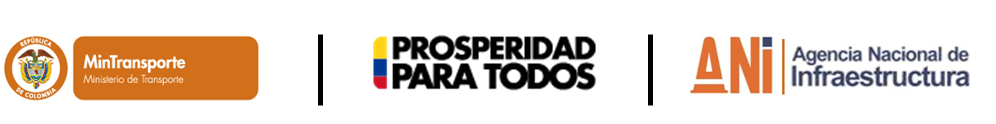 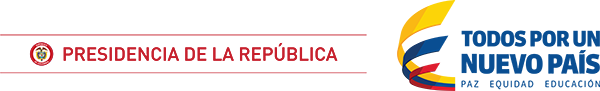 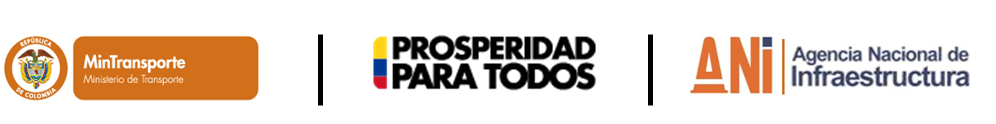 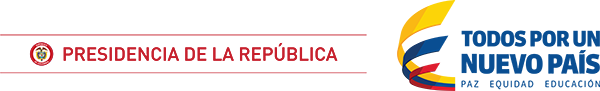 Plan Anticorrupción y de Atención al CiudadanoLuis Fernando Andrade MorenoPresidenteEquipo Plan Anticorrupción y de Atención al CiudadanoCamilo Mendoza Rozo – Asesor de PresidenciaGrupo Interno de Trabajo de Control Interno Disciplinario y Atención al Ciudadano Nazly Janne Delgado Villamil – CoordinadoraMónica Patricia Franco Toro – Atención al CiudadanoGrupo Interno de Trabajo de PlaneaciónAdriana Estupiñán Jaramillo – CoordinadoraRicardo Aguilera Wilches – Estrategia Rendición de CuentasHéctor Eduardo Vanegas Gámez – Estrategia Transparencia y Acceso a la InformaciónGrupo Interno de Trabajo de RiesgosPoldy Paola Osorio Álvarez – CoordinadoraMónica Viviana Parra Segura – Mapa de Riesgos de CorrupciónGrupo Interno de Trabajo de ContrataciónGabriel Eduardo del Toro Benavides – CoordinadorCésar Augusto García Montoya – Estrategia Contratación PúblicaGrupo Interno de Trabajo de SistemasJorge Bernardo Gómez Rodríguez – CoordinadorOscar Fernando Ramos Benavides- SistemasTabla de Contenido1.	ANTECEDENTES	42.	NORMATIVIDAD	53.	OBJETIVO	94.	OBJETIVOS ESPECÍFICOS	95.	ALCANCE	106.	COMPONENTES	106.1 GESTIÓN DEL RIESGO DE CORRUPCIÓN - MAPA DE RIESGOS DE CORRUPCIÓN	106.1.1 Mapa de Riesgos de Corrupción	106.1.2 Plan de acción:	116.2	RACIONALIZACIÓN DE TRÁMITES:	146.2.1 Identificación de Trámites	146.2.2 Priorización de Trámites	146.2.3 Racionalización de Trámites	146.2.4 Interoperabilidad	146.2.5	Plan de Acción	156.3	Rendición de cuentas:	156.3.1	Objetivo	156.3.2	Alcances	176.3.3	Temas que incluye la rendición de cuentas	176.3.4	Estrategia	196.3.5	Plan de Acción	206.4	Estrategia Atención al Ciudadano	216.4.1	Antecedentes	216.4.2	Objetivo	226.4.3	Subcomponentes	226.4.4	Plan de Acción	246.5	Mecanismos para la transparencia y el acceso a la información	256.5.1	Objetivo	256.5.2	Plan de Acción	266.6	Iniciativas adicionales	286.6.1	Plan de Transparencia en la Contratación	286.6.2	Plan de Acción	286.6.3	Consideraciones de seguridad de la información	307	PRESUPUESTO	318	CONSOLIDACIÓN, SEGUIMIENTO Y CONTROL	31ANTECEDENTESEl Gobierno Nacional consciente de la necesidad de implementar buenas prácticas en la administración y de reducir la posibilidad de que se presenten actos de corrupción al interior de las entidades que lo componen, ha venido desarrollando una serie de herramientas tendientes a acercar su gestión a la ciudadanía, hacer más transparente su accionar y reducir la probabilidad de actos en contra del tesoro público.Para tal fin en 2011, expidió la Ley 1474 “Por la cual se dictan normas orientadas a fortalecer los mecanismos de prevención, investigación y sanción de actos de corrupción y la efectividad del control de la gestión pública”, Normas a través de la cual se implementan planes y herramientas tendientes a la moralización y transparencia en la gestión; es así como en su artículo 73 se establece la obligatoriedad de que cada entidad elabore un Plan Anticorrupción y de Atención al ciudadano, en el cual se elabore el Mapa de Riegos de Corrupción, las medidas para su mitigación, las estrategias antitrámite y de Rendición de Cuentas, así como los mecanismos para mejorar la atención al ciudadano; de igual manera en su artículo 76 se regula lo referente a la disponibilidad de un grupo de atención al ciudadano y de un espacio en la página web para que los ciudadanos puedan de una manera ágil formular una petición queja o reclamo ante la administración; de igual  manera la Estrategias para la Construcción del Plan Anticorrupción y de Atención al Ciudadano, emitido por el DAFP (Versión 2, 2015), establece los lineamientos y pautas para formular y hacer seguimiento al Plan Anticorrupción.Todo lo anterior, es concordante con lo establecido en la Ley 489 de 1998 que estableció la obligatoriedad de realizar un proceso continuo de rendición de cuentas a la ciudadanía, el cual no sólo se limite a un evento puntual en el cual se presenten los resultados de la gestión en una vigencia específica, sino que se constituya en una herramienta permanente y concertada a través de la cual la Administración se acerque a los ciudadanos, clientes y grupos de interés. Dicha rendición implica un proceso permanente a través de varios espacios de interlocución, deliberación y comunicación en el que las autoridades de la administración pública deben informar a la ciudadanía sobre los resultados de la gestión y paralelamente someterse al control social.En el caso de la Agencia Nacional de Infraestructura, el proceso de implementación de la política anticorrupción y de rendición de cuentas ha venido evolucionando, en un primer momento y en desarrollo de la normatividad vigente la entidad ha elaborado y presentado los informes referentes a su gestión, en los cuales se da cuenta de los planes y programas concebidos, las metas alcanzadas, así como los principales inconvenientes presentados en cada vigencia. Con base en los resultados obtenidos anualmente se han elaborado planes de acción para mejorar los temas de transparencia y rendición de cuentas a la ciudadanía; la entidad mejoró sustancialmente su calificación pasando a un riesgo medio en el índice de transparencia nacional -ITN-; en la medición del índice efectuada en 2014 se mejoró la medición y se continuo en un nivel de riesgos medio; en procura de llegar a una calificación de riesgo bajo la Agencia estableció una serie de compromisos encaminados a optimizar la gestión de la entidad,  para tal fin se realizaron acciones en temas de rendición de cuentas, de publicidad de la información y algunos temas administrativos.La Agencia con el apoyo de la Secretaría de Transparencia de la Presidencia de la República desde la vigencia 2014 implementó para los procesos de contratación de los proyectos de Asociación Público Privada – APP las herramientas del Mecanismo de Reporte de Alto Nivel – MRAN, las cuales han posibilitado a la entidad recibir los comentarios y denuncias que respecto de los procesos de contratación ha realizado la Agencia, y que a la fecha ha permitido que los contratos correspondientes a las tres primeras olas de proyectos 4G, no hayan presentado demandas en su adjudicación.La Agencia Nacional de Infraestructura-ANI en la medición del ISDIN-Índice Sintético de Desempeño Institucional Nacional en el periodo 2015-2016 obtuvo el primer lugar en el ranking de las 75 entidades evaluadas.Finalmente, la Agencia en la presente vigencia implementará mediante el presente documento los elementos requeridos en la metodología para “Estrategias para la construcción del plan anticorrupción y de atención al ciudadano”, Versión 2 elaborada por la Presidencia de la República.NORMATIVIDADLa siguiente es la normatividad vigente asociada al plan anticorrupción y de atención al ciudadano.Artículo 20 Constitución Política de Colombia: “Se garantiza a toda persona la libertad de expresar y difundir su pensamiento y opiniones, la de informar y recibir información veraz e imparcial, y la de fundar medios masivos de comunicación.Estos son libres y tienen responsabilidad social. Se garantiza el derecho a la rectificación en condiciones de equidad. No habrá censura.”Ley 489 de 1998: “Por la cual se dictan normas sobre la organización y funcionamiento de las entidades del orden nacional, se expiden las disposiciones, principios y reglas generales para el ejercicio de las atribuciones previstas en los numerales 15 y 16 del artículo 189 de la Constitución Política y se dictan otras disposiciones.” En el artículo 33 establece “Audiencias públicas. Cuando la administración lo considere conveniente y oportuno, se podrán convocar a audiencias públicas en las cuales se discutirán aspectos relacionados con la formulación, ejecución o evaluación de políticas y programas a cargo de la entidad, y en especial cuando esté de por medio la afectación de derechos o intereses colectivos.Las comunidades y las organizaciones podrán solicitar la realización de audiencias públicas, sin que la solicitud o las conclusiones de las audiencias tengan carácter vinculante para la administración. En todo caso, se explicarán a dichas organizaciones las razones de la decisión adoptada.En el acto de convocatoria a la audiencia, la institución respectiva definirá la metodología que será utilizada.”Ley 872 de 2003: "Por la cual se crea el sistema de gestión de la calidad en la Rama Ejecutiva del Poder Público y en otras entidades prestadoras de servicios". En el literal d) del artículo 5 establece “Facilitar control político y ciudadano a la calidad de la gestión de las entidades, garantizando el fácil acceso a la información relativa a los resultados del sistema”.Decreto 3622 de 2005: “Por el cual se adoptan las políticas de desarrollo administrativo y se reglamenta el Capítulo Cuarto de la Ley 489 de 1998 en lo referente al Sistema de Desarrollo Administrativo.”, en su artículo 7 establece que: “c) La democratización de la administración pública. Dirigida a consolidar la cultura de la participación social en la gestión pública, con el fin de facilitar la integración de los ciudadanos y servidores públicos en el logro de las metas económicas y sociales del país y a construir organizaciones abiertas que permitan la rendición social de cuentas y propicien la atención oportuna de quejas y reclamos, para el mejoramiento de los niveles de gobernabilidad;”  Decreto 962 de 2005: “por la cual se dictan disposiciones sobre racionalización de trámites y procedimientos administrativos de los organismos y entidades del Estado y de los particulares que ejercen funciones públicas o prestan servicios públicos.”    Ley 1474 de 2011: “Por la cual se dictan normas orientadas a fortalecer los mecanismos de prevención, investigación y sanción de actos de corrupción y la efectividad del control de la gestión pública.” en su artículo 73 establece “Plan Anticorrupción y de Atención al Ciudadano. Cada entidad del orden nacional, departamental y municipal deberá elaborar anualmente una estrategia de lucha contra la corrupción y de atención al ciudadano. Dicha estrategia contemplará, entre otras cosas, el mapa de riesgos de corrupción en la respectiva entidad, las medidas concretas para mitigar esos riesgos, las estrategias antitrámites y los mecanismos para mejorar la atención al ciudadano.El Programa Presidencial de Modernización, Eficiencia, Transparencia y Lucha contra la Corrupción señalará una metodología para diseñar y hacerle seguimiento a la señalada estrategia.Parágrafo. En aquellas entidades donde se tenga implementado un sistema integral de administración de riesgos, se podrá validar la metodología de este sistema con la definida por el Programa Presidencial de Modernización, Eficiencia, Transparencia y Lucha contra la Corrupción. “, y el artículo 76 “Oficina de Quejas, Sugerencias y Reclamos. En toda entidad pública, deberá existir por lo menos una dependencia encargada de recibir, tramitar y resolver las quejas, sugerencias y reclamos que los ciudadanos formulen, y que se relacionen con el cumplimiento de la misión de la entidad.La oficina de control interno deberá vigilar que la atención se preste de acuerdo con las normas legales vigentes y rendirá a la administración de la entidad un informe semestral sobre el particular. En la página web principal de toda entidad pública deberá existir un link de quejas, sugerencias y reclamos de fácil acceso para que los ciudadanos realicen sus comentarios.Todas las entidades públicas deberán contar con un espacio en su página web principal para que los ciudadanos presenten quejas y denuncias de los actos de corrupción realizados por funcionarios de la entidad, y de los cuales tengan conocimiento, así como sugerencias que permitan realizar modificaciones a la manera como se presta el servicio público.  Derogado por el art. 237, Decreto Nacional 019 de 2012. La oficina de quejas, sugerencias y reclamos será la encargada de conocer dichas quejas para realizar la investigación correspondiente en coordinación con el operador disciplinario interno, con el fin de iniciar las investigaciones a que hubiere lugar.El Programa Presidencial de Modernización, Eficiencia, Transparencia y Lucha contra la Corrupción señalará los estándares que deben cumplir las entidades públicas para dar cumplimiento a la presente norma.Parágrafo. En aquellas entidades donde se tenga implementado un proceso de gestión de denuncias, quejas y reclamos, se podrán validar sus características contra los estándares exigidos por el Programa Presidencial de Modernización, Eficiencia, Transparencia y Lucha contra la Corrupción. “ Ley 1508 de 2012: “Por la cual se establece el régimen jurídico de las Asociaciones Público Privadas, se dictan normas orgánicas de presupuesto y se dictan otras disposiciones.”Decreto 1467 de 2012: “Por el cual se reglamenta la Ley 1508 de 2012.”Decreto 2641 de 2012: “Por el cual se reglamentan los artículos 73 y 76 de la Ley 1474 de 2011.”Decreto 2482 de 2012: “Por el cual se establecen los lineamientos generales para la integración de la planeación y la gestión.”Decreto Ley 019 de 2012: “Por el cual se dictan normas para suprimir o reformar regulaciones, procedimientos y trámites innecesarios existentes en la Administración Pública”.CONPES 167 de 2013: “Política Pública Integral Anticorrupción” Ley 1712 de 2014: “Por medio de la cual se crea la Ley de Transparencia y del Derecho de Acceso a la Información Pública Nacional y se dictan otras disposiciones.”Decreto 943 de 2014: “Por el cual se actualiza el Modelo Estándar de Control Interno (MECI).”Decreto 103 de 2015: “Por el cual se reglamenta parcialmente la Ley 1712 de 2014 y se dictan otras disposiciones.”Ley 1757 de 2015: “Por la cual se dictan disposiciones en materia de promoción y protección del derecho a la participación democrática.”Ley 1755 de 2015: “Por medio de la cual se regula el Derecho Fundamental de Petición y se sustituye un título del Código de Procedimiento Administrativo y de lo Contencioso Administrativo.”Decreto 1166 de 2016: “Por el cual se adiciona el capítulo 12 al título 3 de la parte 2 del Libro 2 del decreto 1069 de 2015, Decreto único Reglamentario del sector Justicia y del Derecho, relacionado con la presentación, tratamiento y radicación de las peticiones presentadas verbalmente.”Decreto 124 de 2016: “Por el cual se sustituye el Título IV de la Parte 1 del Libro 2 del Decreto 1081 de 2015, relativo al “Plan Anticorrupción y de Atención al Ciudadano” Estrategias para la Construcción del Plan Anticorrupción y de Atención al Ciudadano: Documento que establece los lineamientos y pautas para formular y hacer seguimiento al Plan Anticorrupción, Versión 2, 2015.OBJETIVOEl Plan Anticorrupción y de Atención al Ciudadano, es el documento que contiene la política y mecanismos que la Agencia Nacional de Infraestructura diseñó e implementa, con el propósito de contribuir a una adecuada identificación, medición, control y seguimiento de los riesgos asociados a la Agencia, incluidos los riesgos ligados a corrupción, fortalecer la implementación de estrategias que minimicen  el nivel de exposición a los mismos y facilitar el proceso de toma de decisiones para el logro de los objetivos estratégicos, bajo condiciones de eficiencia, eficacia , efectividad , ética y solidez.Entre los elementos que componen el plan se encuentran la estrategia de Atención al Ciudadano, la Rendición de Cuentas, la implementación de mecanismos para la transparencia y el acceso a la información y la facilitación de las relaciones con las partes interesadas, reducción en los trámites, mecanismos para la transparencia y acceso a la información y el plan de transparencia en la contratación.Todo lo anterior, con el propósito de posicionar a la Agencia como una entidad líder a nivel nacional en procesos de contratación y de gestión transparentes, que faciliten la fiscalización de nuestras acciones y el empoderamiento de la ciudadanía y partes interesadas.OBJETIVOS ESPECÍFICOSMejorar los resultados de la ANI a través de los siguientes mecanismos de medición: FURAG, MECI e ITN.Desarrollar las actividades previstas en el plan de acción de la Entidad en cuanto a los focos estratégicos No. 3 “Generar confianza en los ciudadanos, Estado, inversionistas, y usuarios de la infraestructura, promoviendo transparencia y participación.” y No. 4 “Fortalecer la gestión y toma de decisiones oportunas, basados en el trabajo en equipo que permita la consolidación de una Agencia competitiva con solidez técnica y ética.”Profundizar el proceso de Rendición de Cuentas, fomentando la participación de grupos de interés y ciudadanos en acciones de diálogo y su retroalimentación a la gestión de la ANIContinuar con la implementación de los requerimientos de la Ley 1712 de 2014.Calificar los riesgos de la Agencia Nacional de Infraestructura considerando las obligaciones contractuales dentro del marco de una Asociación Público Privada.Documentar el plan de acción para la implementación de la norma ISO 37001. “Sistema de gestión anti-soborno”, mediante el fortalecimiento de la cultura y la práctica continua de la gestión de la alta dirección y de toda la organización.Proponer estrategias para motivar la aplicación de la Ley 1712 de 2014 y el Decreto 103 de 2015 por parte de concesionarios e interventorías.Mantener el primer lugar en el ranking de la medición del ISDIN-Índice Sintético de Desempeño Institucional Nacional para la vigencia 2016-2017 en el sector transporte.Estar en los primeros 5 puestos en el ranking de la medición del ISDIN-Índice Sintético de Desempeño Institucional Nacional para la vigencia 2016-2017 a nivel nacional.Implementar buenas prácticas de seguridad de la información, basados en la norma ISO 27001 “Seguridad informática” al interior de la ANI.ALCANCEEl presente documento contiene, el Mapa de Riesgos de Corrupción y las medidas para mitigarlos, la estrategia de rendición de cuentas, de atención al ciudadano y el plan anti-trámites, los mecanismos para facilitar el acceso a la información, así como la publicidad de la misma, con la implementación del mismo la Agencia contará con una serie de herramientas e instancias que nos permitan hacer más transparente la gestión y la contratación que se realizará en la presente vigencia, la cual incluye la continuación de la contratación de los proyectos de la denominada Cuarta Generación de Concesiones, así como las Iniciativas Privadas (IPs).COMPONENTES6.1 GESTIÓN DEL RIESGO DE CORRUPCIÓN - MAPA DE RIESGOS DE CORRUPCIÓN6.1.1 Mapa de Riesgos de CorrupciónEn cumplimiento de la Ley 1474/11 y el Decreto 2641/12, la Agencia Nacional de Infraestructura ANI inicio desde el año 2013 la identificación de los riesgos de corrupción. Para lo cual de forma previa se realizó un diagnóstico de las áreas que se pudieran considerar como áreas vulnerables ante posibles actos de corrupción, teniendo en cuenta sus funciones, los procedimientos en que participan, sus usuarios internos y externos, y/o el esquema de trabajo que deben manejar. Los equipos de trabajo de las áreas identificaron sus riesgos, controles y propusieron las primeras acciones de mitigación. Posteriormente, con el fin de fortalecer la administración de riesgos en la entidad y coadyuvar a los líderes en el seguimiento y en la corrección de posibles desviaciones o materialización de riesgos, se desarrollaron herramientas institucionales que facilitaron la administración tales como manuales, lineamientos y sugerencias de política, recomendaciones para la gestión y administración de riesgos, así como formatos de monitoreo y seguimiento, al igual que se empezó el fortalecimiento de la cultura organizacional en la administración de riesgos a través de capacitaciones, socializaciones y divulgación de los mapas de riesgos tanto institucionales como anticorrupción. Desde marzo de 2016 en cumplimiento del Decreto 124 de 2016, se ajustaron los Mapas de Riesgos y Medidas Anticorrupción de acuerdo a la metodología indicada por la Presidencia de la Republica, alineando así los mapas anticorrupción de las áreas vulnerables con los procesos de calidad a los que pertenece cada una de ellas. Igualmente se analizaron y valoraron los riesgos teniendo en cuenta las nuevas calificaciones de impacto y probabilidad que permitieron la creación de la Matriz de Riesgos de Corrupción, la cual facilita la ubicación de los riesgos residuales en zonas de riesgo clasificadas (zona riesgo bajo, moderado, alto y extremo) de forma similar a la metodología usada para los mapas de riesgo institucionales. Esta nueva clasificación del riesgo permitirá optimizar la forma de medir los resultados de los controles y acciones de mitigación a desarrollarse en el 2017.Para el año 2017 se continuarán realizando los ajustes a las políticas, metodología, manuales, formatos, mapa y matriz de riesgos de corrupción, en cumplimiento con las nuevas directrices nacionales. De otra parte, a fin de optimizar esfuerzos de planeación, se continuará insistiendo para que las áreas armonicen los planes de mitigación propuestos para el 2017 con los planes de acción y los objetivos de la Entidad. Finalmente se realizará monitoreo con base en los factores de riesgo o hechos significativos relacionados con corrupción (riesgos materializados, investigaciones relacionadas con corrupción, cambios importantes en el entorno que puedan generar riesgo) a fin de tomar las medidas necesarias y ajustar oportunamente lo pertinente.6.1.2 Plan de acción:De acuerdo con los focos y objetivos estratégicos de la entidad se propone para el año 2017 el siguiente plan de acción:Foco Estratégico No. 3 “Generar confianza en los ciudadanos, Estado, inversionistas, y usuarios de la infraestructura, promoviendo transparencia y participación”RACIONALIZACIÓN DE TRÁMITES:6.2.1 Identificación de TrámitesLa Agencia Nacional de Infraestructura cuenta con el siguiente inventario de trámites (http://www.ani.gov.co/servicios-de-informacion-al-ciudadano/tramites):Permiso para el uso, la ocupación y la intervención temporal de la infraestructura vial carretera concesionada y férrea.Concesión PortuariaConcesiones para EmbarcaderosAutorización Temporal PortuariaEn cadena de trámites:Concepto de viabilidad técnica para ubicación de estaciones de servicio en vías nacionales concesionadas.Concepto de viabilidad técnica para transporte de carga indivisible extra dimensionada y extra pesada6.2.2 Priorización de TrámitesEstos trámites fueron identificados y racionalizados en vigencias anteriores y para su caracterización se identificó la pertinencia de la existencia del trámite, los hallazgos de las auditorías internas, la complejidad de los trámites, los costos asociados, los tiempos de ejecución; adicionalmente en los mismos se encuentran incorporados los acuerdos de niveles de servicio.6.2.3 Racionalización de TrámitesLa totalidad de nuestros trámites se encuentran avalados en el SUIT e incluidos en la plataforma SIVIRTUAL.6.2.4 InteroperabilidadEl Grupo de Atención al Ciudadano durante la presente vigencia liderará el proceso para la identificación de nuevas cadenas de trámites, y análisis de la viabilidad de su inclusión en el sistema único de información de trámites –SUIT- o su posibilidad de unificación con otro existente.Plan de AcciónRendición de cuentas:ObjetivoLa estrategia de rendición de cuentas de la Agencia, tiene como objetivos fomentar y fortalecer la participación de la ciudadanía y grupos de interés; para ello continuará realizando eventos en los cuales se fortalezca la interlocución con las comunidades y partes interesadas, con el fin de dar a conocer los proyectos de la entidad, vincular a las partes interesadas en el proceso de formulación y seguimiento de los planes, profundizar el proceso de circulación y acceso de la información de la Agencia y consolidar el control ciudadano.  En la vigencia 2016, la entidad desarrolló su estrategia en tres aspectos fundamentales, el primero de ellos corresponde a las acciones de publicidad de la información relevante de la Entidad, para tal fin en la vigencia se elaboró una matriz en la cual se identificaron los elementos de información y los responsables de su publicación en la Página WEB, una vez consolidada esta información se realizó una revisión a la mencionada página y se procedió a su actualización de acuerdo con las responsabilidades identificadas, posteriormente y de manera mensual se procedió a la actualización de la página con el fin de garantizar a la ciudadanía el acceso a información actualizada, así mismo, y con el apoyo del equipo de tecnologías de la información y de Archivo y Correspondencia, se realizó una revisión y evaluación de los activos de información y del set de datos abiertos con el fin de evaluar sus características e introducir las modificaciones requeridas para mejorar su accesibilidad y usabilidad.El segundo aspecto incluido en la estrategia de Rendición de Cuentas, correspondió al desarrollo de las Audiencias Públicas, en la vigencia 2016 se realizaron tres de ellas, la primera correspondió a una Audiencia Presencial realizada en las instalaciones de RTVC, en desarrollo del evento se realizaron modificaciones al formato y se utilizó un presentador con conocimientos del sector el cual interactuó con el Presidente de la Agencia, lo cual redundó en un desarrollo de los temas más amigable así como la posibilidad de ampliar y profundizar los diferentes aspectos incluidos en la audiencia. La segunda Audiencia realizada en el mes de septiembre, correspondió a una audiencia virtual en la cual se presentaron los avances de la gestión en la vigencia. Es de resaltar que en los dos eventos liderados por la entidad, se utilizaron con la suficiente antelación, divulgación y cobertura, los diferentes canales de comunicación disponibles en la entidad (Streamming, Redes Sociales, Correo electrónico, Chat, Línea Telefónica), para recibir y atender a los ciudadanos; al respecto la entidad ha observado un aumento permanente en la participación en nuestras rendiciones de cuentas; por otra parte, en el mes de diciembre la Agencia Participó en la Audiencia Pública Sectorial de Rendición de Cuentas organizada por el Ministerio de Transporte, en desarrollo de la cual se tuvo la oportunidad de presentar a los ciudadanos los resultados de la gestión en toda la vigencia.De igual manera, la Agencia implementó otros espacios de rendición de cuentas, el principal de ellos correspondió a las socializaciones de proyectos de la entidad, esta actividad obedeció a un Plan Piloto en desarrollo del cual se atendieron dos casos: el primero de ellos la entrega de las variantes Tocancipá y Gachancipá, para tal fin la Agencia atendió a la comunidad, la cual se encontraba organizada y gestionando la construcción de esta infraestructura, a través de la concertación logró la solución de las peticiones de la comunidad. El segundo caso, correspondió al cierre de la vía Bugá – Loboguerrero, el cual causó una afectación a las comunidades localizadas sobre la vía, en este caso se pactaron los horarios de cierre y se dispuso de una persona que atendiera permanentemente a la comunidad para la solución de los inconvenientes que se presenten con ocasión del desarrollo de las obras.Por otra parte, y en desarrollo de la estrategia, la entidad se pronunció en distintos eventos presenciales y virtuales en los cuales tuvo la oportunidad de mostrar a la ciudadanía y partes interesadas sus proyectos y avances en la gestión así como recibir las inquietudes por parte de las mismas, algunos de estos espacios fueron, el Congreso Nacional de Infraestructura, la Vuelta a Colombia en Bicicleta  en el Bus de la Infraestructura, la participación en foros virtuales tales como Urna de Cristal en el Canal Institucional y eventos organizados por el Diario la República y Portafolio.Para el desarrollo de la estrategia en 2017 la Agencia ha programado la realización de dos (2) Audiencias Públicas de Rendición de Cuentas, una de carácter virtual correspondiente al segundo semestre y la Audiencia Pública de Rendición de Cuentas Sectorial que se desarrolla en el mes de diciembre; para la presente vigencia se espera contar nuevamente con la asistencia de los gremios, los contratistas y la ciudadanía en el espacio destinado establecido. En cuanto a los incentivos, se continuará realizando el reconocimiento a los ciudadanos que participen en nuestros eventos y para los servidores de la entidad se realizarán concursos en los cuales se premie el conocimiento de la gestión de la entidad y de la estrategia.AlcancesDurante la presente vigencia la Agencia, centrará los esfuerzos de la estrategia, en el fortalecimiento de la cultura de seguimiento y autocontrol y de los espacios de rendición de cuentas ya implementados y desarrollará nuevos espacios presenciales, así como la evaluación de los mismos y el acercamiento al ciudadano con la elaboración de piezas comunicativas desarrolladas con lenguaje apropiado y cercano a los ciudadanos.Temas que incluye la rendición de cuentasDe acuerdo con los lineamientos establecidos en la cartilla de Audiencias Públicas de la contraloría General de la República, el Manual único de Rendición de Cuentas del DAFP y en la Guía de “Estrategias para la Construcción del Plan Anticorrupción y de Atención Al Ciudadano” versión 2, los temas que se incluirán en el proceso de rendición de cuentas con el fin de mostrar públicamente su gestión y manejo ganando transparencia y por consiguiente legitimidad institucional, capitalizando la retroalimentación de las posturas de la ciudadanía para incorporarlas a la gestión institucional, en la presente vigencia serán:EstrategiaCon el fin de realizar el proceso de rendición de cuentas a la ciudadanía, la Agencia en la presente vigencia desarrollará una estrategia diseñada para tal fin, la cual estará compuesta por 4 elementos principales así:Realización de eventos de divulgación: En desarrollo de este elemento la Agencia, realizará eventos tales como ruedas de prensa y eventos de socialización de los nuevos proyectos a desarrollar, avance en cumplimiento de metas y plan de acción, Audiencias públicas virtuales y presenciales, participación en ferias y eventos especializados del sector.Publicación en medios: Con el fin de realizar un proceso continuo de acercamiento y divulgación de la información referente a la planeación y gestión de la Entidad, la Agencia hará presencia activa en las principales redes sociales (Facebook, Twitter, Youtube). De igual manera y de forma continua se publicará en la página WEB de la entidad, la información correspondiente a la planeación y avances en la gestión y los nuevos proyectos a desarrollar.El Buen Gobierno busca generar confianza de las partes interesadas en las entidades y los servidores públicos, ambiente en el que el Estado está al servicio de las necesidades y requerimientos de la comunidad. Hacia la mejora continua de sus procesos internos, la entrega de productos y servicios que cumplan con los requisitos y expectativas de los ciudadanos, la calidez, conocimiento y orientación de los servidores públicos y la optimización de los recursos, con el fin garantizar la excelencia en el servicio al ciudadano.Otros canales de difusión: Cada uno de los concesionarios que desarrollan proyectos de la Agencia cuentan con un Boletín institucional, el cual se constituye en una herramienta adicional para rendir cuentas a la ciudadanía, toda vez que en ellos se muestran los avances que, en temas de construcción, sociales y otros temas de interés se han desarrollado en cada uno de los proyectos. De igual manera y con el fin de apoyar la promoción de los eventos de la Agencia, se utilizan las Radios Comunitarias, el perifoneo y los volantes a nivel local como herramientas para convocar a la ciudadanía y las partes interesadas. Veedurías Ciudadanas: La Agencia consciente del papel fundamental que representan las veedurías ciudadanas en el desarrollo de los proyectos, continuará con la política de fortalecimiento e interlocución con ellas, con el fin de profundizar en el control social, la auto gestión de las comunidades y el dialogo con los concesionarios.Evaluación: Una vez se haya realizado cada una de las actividades de rendición de cuentas propuesta en el presente documento, en el seno del Comité Integrado de Planeación y Gestión - MIPG se realizará una evaluación de cada evento, actividad en la cual se revisará el proceso de convocatoria, la participación, la realización y la retroalimentación de los ciudadanos, todo esto con miras a fortalecer el proceso y formular la estrategia ajustada para la siguiente vigencia. De igual manera, y con el fin de obtener retroalimentación de los eventos, al finalizar las Audiencias Públicas (Presenciales y Virtuales) se realizará una encuesta a los participantes con el fin de medir la percepción del mismo y las sugerencias para eventos posteriores.Incentivos: Con el fin de generar el compromiso y la cultura de la rendición de cuentas y afianzar la cultura de servicio hacia el ciudadano al interior de la entidad, el Grupo Interno de Trabajo de Atención al Ciudadano apoyado en la Oficina de Comunicaciones, generará piezas comunicativas para los servidores de la entidad, las cuales tendrán por objetivo sensibilizar y brindar los elementos necesarios para que cada servidor de la Agencia participe en la Estrategia y se convierta en un multiplicador de las acciones de rendición de cuentas.Frente a los ciudadanos y grupos de interés que participen en las jornadas de rendición de cuentas se realizarán reconocimientos públicos por su participación y aportes a través de la web, radio y otros medios de difusión divulgando sus aportes y los temas acogidos por la ANI.Plan de AcciónEstrategia Atención al Ciudadano AntecedentesEn razón del ejercicio juicioso y constante que el Grupo de Atención al Ciudadano ha venido adelantando en conjunto con servidores y colaboradores de la entidad, el relacionamiento de la entidad con la ciudadanía evidencia alto mejoramiento, no solo por el reconocimiento que tienen de la Agencia como comprometida y seria, sino por el miramiento a los canales de atención y servicio y el respeto al derecho de los ciudadanos, que se traduce en el cumplimiento en las respuestas a derechos de petición, el que durante la vigencia 2016 ascendió al 95% respecto de años anteriores, particularmente el año 2011, en que las peticiones que se encontraron como contestadas a los ciudadanos en el sistema Orfeo, llegaban al 15% aproximadamente.El dinamismo que en favor de los usuarios y peticionarios se generó desde entonces a hoy, lleva a evidenciar la bondad y eficacia de los mecanismos internos implementados en tanto han permitido al grupo de profesionales de la Agencia comprender la importancia e impacto de la interacción con el ciudadano, la necesidad del cumplimiento de plazos para respuesta y la relevancia en el agotamiento adecuado de los procedimientos de gestión documental y petición.Pese a la diligencia y compromiso destacados, el Grupo de Atención al Ciudadano debe continuar su ejercicio en la generación las acciones que tiendan a fortalecer el acceso a la información que maneja la entidad, al conocimiento de su quehacer, sus competencias y potestades, de manera que el ciudadano pueda tomar mejores decisiones, participar en la gestión confiada a la Agencia, controlar su actuación y garantizarle sus derechos.En este orden, en la vigencia 2017 está llamada a trabajar la transparencia activa, retroalimentando y mejorando la calidad de la información que publica y la transparencia pasiva, en aumentar el porcentaje de cumplimiento en las contestaciones a peticiones, cualquiera sea su índole. ObjetivoFortalecer la atención del derecho fundamental de petición ejercido ante la Agencia por los ciudadanos y partes interesadas, y generar una percepción positiva de los ciudadanos frente a la entidad.Subcomponentes6.4.3.1 Estructura Administrativa y Direccionamiento Estratégico:La Agencia Nacional de Infraestructura cuenta con el Grupo Interno de Trabajo disciplinario, atención al ciudadano y apoyo a la gestión el cual se encuentra adscrito a la Vicepresidencia Administrativa y Financiera, la cual hace parte de la Alta Dirección; con el fin de cumplir sus objetivos, le han sido asignados recursos humanos de la más alta calidad con formación en derecho y experticia en el tema, y recursos presupuestales para cumplir su función.6.4.3.2 Fortalecimiento de los canales de atención:La Agencia dentro de sus acciones para el establecimiento y mejora en los canales de servicio ha realizado las siguientes acciones:Ajustó el sistema documental ORFEO con el fin de hacer más eficaz la gestión y la trazabilidad de los requerimientos de los ciudadanosAsignó responsables para la atención de los diferentes canales de atención y se actualizaron y ajustaron los formatos de atención como el procedimiento.Estableció indicadores de desempeño de los canales de atención, los cuales son presentados en el informe trimestral publicadoSocializó la Guía de protocolos de servicio a través de charlas grupales, se incluyó en la UNIANI para apoyar el conocimiento de todos y se mantiene su publicación en web para acceso del público.6.4.3.3 Talento HumanoCon el fin de mejorar la prestación del servicio al ciudadano, se han desarrollado las siguientes actividades:Fortaleció las competencias de los servidores públicos a través de charlas de capacitación temas de protocolos de servicio, lenguaje claro, derechos de petición y anticorrupciónFijó en la UNIANI la información para la sensibilización de los servidores que ingresan a la entidad, de manera que puedan acceder sin restricción a su conocimiento.Incluyó en el Plan Institucional de Capacitación los temas relacionados con la atención al ciudadano.6.4.3.4 Normativo y procedimentalExpidió la Resolución 776 de 2016 que reglamenta el derecho de petición al interior de la Agencia Nacional de Infraestructura. Divulgó y socializó la resolución 776 de 2016 al interior de la entidad y se publicó para conocimiento del público.Elaboró y presentó en cada trimestre los informes de atención al ciudadano y se publicaron en la página webRevisó y ajustó del procedimiento de atención al ciudadano en lo que respecta a accesibilidad.Envío de recordatorios a todos los servidores de la entidad que tienen a su cargo la atención de peticiones, a fin de garantizar su respuesta y comunicación.Publicó y socializó la política de protección de datos personales. Se encuentra publicada y actualizada la carta de Trato Digno al ciudadano, tanto en cartelera como en la página web de la entidad.Divulgó el Decreto 1166 del 19 de julio de 2016 (Por el cual se adiciona el capítulo 12 al título 3 de la parte 2 del libro 2 del decreto 1069 de 2015, Decreto Único Reglamentario del Sector Justicia y del Derecho, relacionado con la presentación, tratamiento y radicación de las peticiones presentadas verbalmente.Ajustó los formatos de atención directa al público en la página web y se dejaron en físico disponibles para ciudadanos y/o usuarios, en cada una de las recepciones de la ANI.Plan de AcciónMecanismos para la transparencia y el acceso a la informaciónObjetivoLa Agencia en desarrollo de su Estrategia de transparencia y de acceso a la información inició desde la vigencia 2015 el proceso de mejora de sus canales virtuales, para tal fin se realizó el rediseño de la página WEB, con el fin de incorporar nuevas funcionalidades, facilitar el acceso a la información pública y promover el proceso de rendición de cuentasPlan de AcciónIniciativas adicionalesPlan de Transparencia en la ContrataciónLa Agencia Nacional de Infraestructura, en la presente vigencia tiene incluido en su Plan de Acción, la adjudicación del proyecto de Tercera Ola (Cúcuta-Pamplona), así como las IPs Ruta Caribe 2, Pasto-Chachagüí-El Manzano, Cerritos-La Virginia y Villeta-Guaduas, con el fin de realizar un proceso transparente y ajustado a lo establecido en la Ley 1506 de 2012 y su Decreto Reglamentario 1467, desde la Presidencia de la Agencia se ha implementado una estrategia de transparencia en la contratación de los mencionados proyectos, como consecuencia del mismo en la presente vigencia la entidad continuará socializando los proyectos de Asociación Público Privada, estas socializaciones se realizarán en los espacios y con los actores involucrados en el desarrollo de la infraestructura de transporte; en todos y cada uno de los eventos se levantarán las sugerencias y modificaciones que se identifiquen como beneficiosas y que sean susceptibles de ser incorporados en él.Plan de AcciónConsideraciones de seguridad de la informaciónTodas las actividades descritas en el presente plan y para el su cumplimiento ante el Gobierno Nacional y de nuestra Entidad, deberán tener en cuenta y cumplir las diferentes políticas y lineamientos definidos dentro del sistema de gestión de seguridad de la información por la Entidad; de ésta manera, se deberán identificar y gestionar los riesgos asociados a seguridad de la información que puedan impactar el cumplimiento de las actividades del presente plan.Nuestras buenas prácticas de seguridad de la información asegurarán que toda aquella producida, almacenada y administrada por la Entidad, y que bien deba ser comunicada, entregada, transmitida, o publicada, se realice en cumplimiento con los protocolos internos para asegurar su disponibilidad y acceso por parte de funcionarios y/o terceros en general; adicionalmente, y en beneficio de la imagen de nuestra organización se desarrollarán actividades de socialización y sensibilización de prácticas de seguridad de la información para la adecuada protección de la información y reducción de riesgos de impactos no deseados por la Entidad, basados en la definición y para su estricto cumplimiento de lineamientos de control tanto internos, como los legales aplicables.PRESUPUESTOPara la presente vigencia se han destinado recursos por $400.000.000 asignados a la Oficina de Comunicaciones, recursos con los cuales se atenderán los temas relacionados con el Plan Anticorrupción y Atención al Ciudadano.CONSOLIDACIÓN, SEGUIMIENTO Y CONTROLEl presente documento fue elaborado por todas y cada una de las dependencias encargadas de la implementación de las Estrategias incluidas en la Ley 1474 de 2011 y el Decreto 2641 de 2012, el Grupo Interno de Trabajo de Planeación fue el encargado de la consolidación, y su seguimiento será realizado por la Oficina de Control Interno de acuerdo con la periodicidad e instrumentos establecidos para tal fin.Para efectos de publicidad y seguimiento por parte de la ciudadanía y las partes interesadas, el presente plan de acción y sus respectivos seguimientos serán publicados en el siguiente link de nuestra página WEB https://www.ani.gov.co/planes/plan-anticorrupcion-ani-21718.PLAN ANTICORRUPCIÓN Y DE ATENCIÓN AL CIUDADANOEnero de 2017 – V1Plan Anticorrupción y de Atención al CiudadanoPlan Anticorrupción y de Atención al CiudadanoPlan Anticorrupción y de Atención al CiudadanoPlan Anticorrupción y de Atención al CiudadanoPlan Anticorrupción y de Atención al CiudadanoComponente 1: Gestión del Riesgo de Corrupción - Mapa de Riesgos de CorrupciónComponente 1: Gestión del Riesgo de Corrupción - Mapa de Riesgos de CorrupciónComponente 1: Gestión del Riesgo de Corrupción - Mapa de Riesgos de CorrupciónComponente 1: Gestión del Riesgo de Corrupción - Mapa de Riesgos de CorrupciónComponente 1: Gestión del Riesgo de Corrupción - Mapa de Riesgos de CorrupciónSubcomponente/ProcesosActividadProductoResponsableFecha ProgramadaPolítica de Administración de Riesgos1.1. Documentar y Divulgar la política anticorrupción de la Agencia Política implementada Asesor Presidencia dic-17Construcción del Mapa de Riesgos Anticorrupción2.1. Análisis y ajustes pertinentes de los formatos relacionados con mapas anticorrupciónFormatos de anticorrupción ajustadosGIT de Riesgosabr-17Construcción del Mapa de Riesgos Anticorrupción2.2. Acompañamiento a los equipos de trabajo que por nuevas funciones requieren cambio en los mapas de riesgo y medidas anticorrupciónPorcentaje de gestión que obtenga el cambio en los mapas anticorrupción ajustados GIT de Riesgosene-17Construcción del Mapa de Riesgos Anticorrupción2.3. Ajustes al “Manual Para Administración de Riesgos Institucionales y Anticorrupción en la ANI” de acuerdo con los parámetros suministrados por la Presidencia de la Republica y las pautas indicadas por la alta Dirección de la ANIDocumento ajustado para aprobaciónGIT de Riesgosabr-17Consulta y Divulgación 3.1 Publicación del borrador del Mapa se Riesgo y Medidas Anticorrupción para recibir las observaciones pertinentes, surtiendo así la etapa de participación y consulta a la ciudadanía Publicación del borrador del Mapa de Riesgos y Medidas Anticorrupción 2017GIT de Riesgosene-17Consulta y Divulgación3.2 Publicar Mapa y Matriz de Riesgos ajustado en la Página WEBMapa / MatrizGIT de Riesgosene-17Monitoreo y Revisión4.1.  Monitoreo/Seguimiento al mapa y/o matriz de riesgos de corrupción.Seguimiento y/o monitoreo en formatos avalados
Permanente en el caso de que se requiera
(De manera oficial dos veces al año)Monitoreo y Revisión4.2. Identificación de factores de riesgo o hechos significativos relacionados con corrupción. (riesgos materializados, investigaciones relacionadas con corrupción, cambios importantes en el entorno que puedan generar riesgo)Formato de riesgos MaterializadosGIT Riesgos,GIT Disciplinario,
Oficina de Control InternoPermanente en el caso de que se requiera 
(mínimo una vez al año)Seguimiento5.1 Seguimiento a desarrollo de las actividades propuestasInforme (3)Oficina de Control InternoEnero, mayo, septiembre, 2017Plan Anticorrupción y de Atención al CiudadanoPlan Anticorrupción y de Atención al CiudadanoPlan Anticorrupción y de Atención al CiudadanoPlan Anticorrupción y de Atención al CiudadanoPlan Anticorrupción y de Atención al CiudadanoComponente 2: Racionalización de TrámitesComponente 2: Racionalización de TrámitesComponente 2: Racionalización de TrámitesComponente 2: Racionalización de TrámitesComponente 2: Racionalización de TrámitesSubcomponente/ProcesosActividadMeta o productoResponsableFecha ProgramadaRacionalización de Trámites1.1. Identificación de nuevas cadenas de trámites Cadenas Identificadas(1) GIT de Atención al CiudadanoDiciembre 2017Racionalización Tecnológica de Trámites2.1 Implementar la expedición gratuita de los certificados de Existencia y Representación Legal (Confecámaras)Contraseña y Usuario asignadosAtención al CiudadanoDiciembre 2017Racionalización Tecnológica de Trámites2.2 Ajustar trámite registrado en SUIT (Uso intervención y ocupación temporal de infraestructura vial y/o férrea)Trámite ajustadoAtención al CiudadanoDiciembre 2017Racionalización Tecnológica de Trámites2.3 SI VIRTUAL encuesta.EncuestaGIT PermisosDiciembre 2017Seguimiento3.1 Seguimiento a desarrollo de las actividades propuestasInforme (3)Oficina de Control InternoEnero, mayo, septiembre, 2017Contenidos BásicosSub-clasificaciónTemasMínimos Institucionales ObligatoriosMetas del plan de desarrollo bajo responsabilidad de la entidadObjeto de la entidad y derechos ciudadanos que atiende la entidadSituación que se encontró al inicio del periodo (línea base)Metas del plan nacional de desarrollo que debe ejecutar la entidad y población beneficiariaMetas del plan de acción institucionalAvances y resultados en el cumplimiento del plan de acciónInversiones y presupuesto asociados a las metas y resultados de la gestiónAcciones para garantizar la transparencia en la contrataciónPrincipales dificultades en la ejecución y explicación de las mismasProyecciones para la siguiente vigenciaMínimos Institucionales ObligatoriosAcciones para el fortalecimiento InstitucionalPlan de Mejoramiento InstitucionalEstado de implementación del MECI y acciones de mejoramientoEvaluación de la implementación del Sistema de Gestión de CalidadMejoramiento de trámites institucionalesTemas de Interés CiudadanoClasificación de quejas y reclamosQuejas y peticiones frecuentes por áreas o servicios institucionalesPeticiones de interés general Servicios frente a los cuales hay mayor demanda o quejaCantidad de usuarios y ciudadanos inconformes por servicio o proceso de la entidadTemas de Interés CiudadanoPromoción de los Derechos HumanosEn cada una de las Audiencia Públicas (Virtuales y Presenciales) se incluirá una presentación en la cual se resalten los principales logros que en este tema se hayan obtenido en los diferentes proyectos a cargo de la AgenciaA través de la Página WEB se presentarán notas de prensa resaltando los avances en este temaTemas de Interés CiudadanoConsulta de temas específicos de interés ciudadanoPrincipales necesidades o temas propuestos por los diversos grupos de interés clasificados por regiones de acuerdo con plan de acción y metas definidas para 2017Plan Anticorrupción y de Atención al CiudadanoPlan Anticorrupción y de Atención al CiudadanoPlan Anticorrupción y de Atención al CiudadanoPlan Anticorrupción y de Atención al CiudadanoPlan Anticorrupción y de Atención al CiudadanoPlan Anticorrupción y de Atención al CiudadanoComponente 3: Rendición de CuentasComponente 3: Rendición de CuentasComponente 3: Rendición de CuentasComponente 3: Rendición de CuentasComponente 3: Rendición de CuentasComponente 3: Rendición de CuentasSubcomponenteActividadesActividadesMeta o ProductoResponsableFecha ProgramadaDialogo de doble vía y sus organizaciones2.1Realización de Audiencias Públicas Virtuales de Rendición de CuentasAudiencia realizada(1)Equipo de trabajoAgostoDialogo de doble vía y sus organizaciones2.2Participación en la Audiencia Pública SectorialAudiencia realizada (1)Equipo de trabajoDiciembreDialogo de doble vía y sus organizaciones2.3Publicar en la Página WEB de la Agencia la información relevante y pertinentePágina Web ActualizadaResponsablesEnero a DiciembreDialogo de doble vía y sus organizaciones2.4Fortalecimiento de las Veedurías Ciudadanas en los proyectos a cargo de la AgenciaReuniones de coordinación y seguimientoEquipo de Trabajo SocialEnero a DiciembreDialogo de doble vía y sus organizaciones2.5Participar en otros espacios de rendición de cuentas.Eventos (2)Equipo de trabajoDiciembre 2017Incentivos para motivar la cultura de larendición y petición de cuentas3.1Realizar concurso interno, sobre los contenidos de la rendición de cuenta.ConcursoGrupo Interno de Trabajo PlaneaciónAgostoIncentivos para motivar la cultura de larendición y petición de cuentas3.2Realizar encuesta externa, sobre los contenidos de la rendición de cuenta.ConcursoGrupo Interno de Trabajo PlaneaciónDiciembre 2017-Enero 2018Incentivos para motivar la cultura de larendición y petición de cuentas3.3Publicación de respuestas a temas propuestos por los ciudadanos.DocumentoGIT de PlaneaciónAgostoDiciembreEvaluación y retroalimentación a lagestión institucional4.1Evaluación Audiencias públicas virtuales y presenciales.Acta (2)GIT de PlaneaciónAgostoDiciembreEvaluación y retroalimentación a lagestión institucional4.2Evaluación de la estrategia de rendición de cuentas.Documento (1)GIT de PlaneaciónEnero 2018Plan Anticorrupción y de Atención al CiudadanoPlan Anticorrupción y de Atención al CiudadanoPlan Anticorrupción y de Atención al CiudadanoPlan Anticorrupción y de Atención al CiudadanoPlan Anticorrupción y de Atención al CiudadanoPlan Anticorrupción y de Atención al CiudadanoComponente 4: Atención al CiudadanoComponente 4: Atención al CiudadanoComponente 4: Atención al CiudadanoComponente 4: Atención al CiudadanoComponente 4: Atención al CiudadanoComponente 4: Atención al CiudadanoSubcomponenteActividadesActividadesMeta o ProductoResponsableFecha ProgramadaEstructura Administrativa1.1Presentar el informe trimestral de PQSR al Comité MIPGInforme (4)G.I.T de Atención al CiudadanoEnero, abril, julio, octubreEstructura Administrativa1.2Implementar estrategia que impacte la atención oportuna a PQRSInforme (1)G.I.T de Atención al Ciudadanomarzo a diciembre 2017Fortalecimiento de los Canales de Atención2.1Socializar uso aplicativo Centro de Relevo para atención de personas con discapacidad auditivaCapacitación UNIANIG.I.T de Atención al CiudadanoDiciembre 2017Fortalecimiento de los Canales de Atención2.2Organizar reunión interna ANI orientada a consolidar interoperabilidad con los equipos de atención al ciudadano de concesiones e interventorías.Reunión (1)G.I.T de Atención al CiudadanoDiciembre 2017Talento Humano3.1Afianzar la cultura de servicio al ciudadano – protocolos de servicio - lenguaje claro - derecho de peticiónActividadG.I.T de Atención al CiudadanoMarzo a diciembre 2017Normativo y Procedimental4.1Verificar los ajustes a los procedimientos de la gerencia social, estructuración y atención al ciudadano en lo correspondiente a la inclusión de acción sobre interprete lengua indígenaProcedimientos ajustadosG.I.T de Atención al CiudadanoDiciembre 2017Normativo y Procedimental4.2Difundir la Política de Protección de DatosCorreo Electrónico (2)Página WEB (1)G.I.T de Atención al CiudadanoCorreo Electrónico: Mayo y octubrePágina WEB: PermanenteRelacionamiento con el Ciudadano5.1Actualizar la Caracterización de usuarios por parte de todas las áreas de la ANIMatriz (1)G.I.T de Atención al CiudadanoMayo 2017Plan Anticorrupción y de Atención al CiudadanoPlan Anticorrupción y de Atención al CiudadanoPlan Anticorrupción y de Atención al CiudadanoPlan Anticorrupción y de Atención al CiudadanoPlan Anticorrupción y de Atención al CiudadanoPlan Anticorrupción y de Atención al CiudadanoComponente 5: Transparencia y Acceso a la InformaciónComponente 5: Transparencia y Acceso a la InformaciónComponente 5: Transparencia y Acceso a la InformaciónComponente 5: Transparencia y Acceso a la InformaciónComponente 5: Transparencia y Acceso a la InformaciónComponente 5: Transparencia y Acceso a la InformaciónSubcomponenteActividadesActividadesMeta o ProductoResponsableFecha ProgramadaLineamientos de TransparenciaActiva1.1Actualización permanente de la información en la página WEBInforme Actualización Página Web(2)Oficina de ComunicacionesJulio DiciembreLineamientos de TransparenciaActiva1.2Diligenciamiento de la Matriz de autodiagnóstico de la Ley 1712 - PGRMatriz diligenciada (1)G.I.T. de PlaneaciónDiciembreLineamientos de TransparenciaActiva1.3Gestionar módulo de Hojas de Vida SIGEPMódulo actualizadoG.I.T Talento HumanoPermanenteLineamientos de TransparenciaActiva1.4Gestionar el módulo de Bienes y RentasMódulo actualizadoG.I.T Talento HumanoMarzoLineamientos de TransparenciaActiva1.5Gestionar el módulo de Vinculación y DesvinculaciónMódulo actualizadoG.I.T Talento HumanoPermanenteLineamientos de TransparenciaActiva1.6Proponer estrategias para motivar la aplicación de la Ley 1712 de 2014 y el Decreto 103 de 2015 por parte de concesionarios e interventorías.Estrategia implementadaAsesor de presidencia.Enero a diciembre de 2017Lineamientos de transparencia pasiva2.1Publicar informes PQRSInformes(4)G.I.T de Atención al CiudadanoEnero a DiciembreLineamientos de transparencia pasiva2.2Revisar e incluir en los casos que sea necesario la obligatoriedad de publicar en la página Web de la Entidad la información relacionada con transparencia en los procedimientos de las dependencias.Procedimiento actualizadoDependencias responsablesEnero a diciembre de 2017Lineamientos de transparencia pasiva2.3Documentar el plan de acción para la implementación de la norma ISO 37001. “Sistema de gestión anti-soborno”.Plan de acción aprobadoAsesor de presidencia.Enero a diciembre de 2017Elaboración de los instrumentos de gestión de la información3.1Actualizar y publicar el Programa de Gestión DocumentalPrograma publicado (1)G.I.T. de ArchivoFebreroCriterio Diferencial deAccesibilidad4.1Socializar uso aplicativo Centro de Relevo para atención de personas con discapacidad auditivaCapacitación UNIANIG.I.T de Atención al CiudadanoDiciembre 2017Monitoreo del Acceso ala Información Pública5.1 Publicar informe de solicitudes de acceso a la información (este informe corresponde al incluido en la acción 1.1 del componente 4) Informe (4)G.I.T de Atención al Ciudadanoenero, abril, julio, octubrePlan Anticorrupción y de Atención al CiudadanoPlan Anticorrupción y de Atención al CiudadanoPlan Anticorrupción y de Atención al CiudadanoPlan Anticorrupción y de Atención al CiudadanoPlan Anticorrupción y de Atención al CiudadanoPlan Anticorrupción y de Atención al CiudadanoComponente 6: Iniciativas AdicionalesComponente 6: Iniciativas AdicionalesComponente 6: Iniciativas AdicionalesComponente 6: Iniciativas AdicionalesComponente 6: Iniciativas AdicionalesComponente 6: Iniciativas AdicionalesSubcomponenteActividadesActividadesMeta o ProductoResponsableFecha ProgramadaTransparencia en la Contratación1.1Mantener el Mecanismo de Reporte de Alto Nivel (MRAN) con la Secretaría de Transparencia de la PresidenciaConvenio (1)Presidencia AgenciaDiciembreTransparencia en la Contratación1.2Realizar Comité de ContrataciónActa comité(48)G.I.T de ContrataciónEnero a DiciembreTransparencia en la Contratación1.3Implementar una guía de evaluación de ofertasGuía (1)G.I.T de ContrataciónOctubreTransparencia en la Contratación1.4Suscribir actas de confidencialidad de los servidores del GIT de contrataciónActas suscritasG.I.T de ContrataciónEnero a DiciembreTransparencia en la Contratación1.5Presentar informe de gestión del proceso de contrataciónInforme (11)G.I.T de ContrataciónFebrero a DiciembreOtras iniciativas2.1Actualizar el Código de ÉticaCódigo (1)VPRE-CalidadFebrero 2017Otras iniciativas2.2Socializar el Código de ÉticaSocializaciones (7)VPRE-CalidadMarzo-octubre de 2017Otras iniciativas2.3Aplicación de pruebas de polígrafo a los aspirantes a ocupar cargos en la AgenciaPruebasG.I.T de Talento HumanoEnero a DiciembreOtras iniciativas2.4Calificar los riesgos de la Agencia Nacional de Infraestructura considerando las obligaciones contractuales dentro del marco de una Asociación Público Privada.Documento GIT de RiesgosJulioOtras iniciativas2.5Implementar buenas prácticas de seguridad de la información, basados en la norma ISO 27001 “Seguridad informática” al interior de la ANI.-SGSI- Sistema de Gestión de Seguridad de la Información.GIT de SistemasDiciembre 2017Otras iniciativas2.6Implementar mejoras en el contenido del apéndice técnico predial conforme a la experiencia del desarrollo de los actuales contratos 4GDocumento GIT PredialNoviembreOtras iniciativas2.7Realizar la socialización de proyectos que hacen parte de la cuarta generación de concesiones de iniciativa privada.Socializaciones (10)Vicepresidencia de Estructuración.Abril-diciembre 